Endbericht Pflichtpraktikum1. Spezifische Bedingungen des BerichtsMindestseitenanzahl: 10 (Ohne Deckblatt und Inhaltsverzeichnis)Schriftgröße 12, Blocksatz, Zeilenabstand 1,5, Arialzwischen Abschnitten max. eine LeerzeileFaustregel: Der ausformulierte Endbericht soll alle wichtigen Infos enthalten, die für Kommilitonen von Bedeutung sind. Grundlegende Frage: Welche Informationen hätten Sie sich vor Beginn des Praktikums gewünscht?2. DeckblattBitte achten Sie darauf nur Ihren Namen und falls Sie bei Rückfragen kontaktiert werden möchten eine E-Mail Adresse zu nennen. Hier soll keine Matrikelnummer oder Privatadresse angegeben werden. 3. Inhaltsverzeichnis Bitte denken Sie daran, das Inhaltsverzeichnis zum Schluss zu aktualisieren, sodass alle Inhalte und die korrekten Seitenzahlen aufgeführt werden. Bitte löschen Sie alle von der Redaktion/Fachbereich im Inhaltsverzeichnis vorhandenen Kommentare (siehe „Überprüfen“/“Kommentare“ Löschen“) 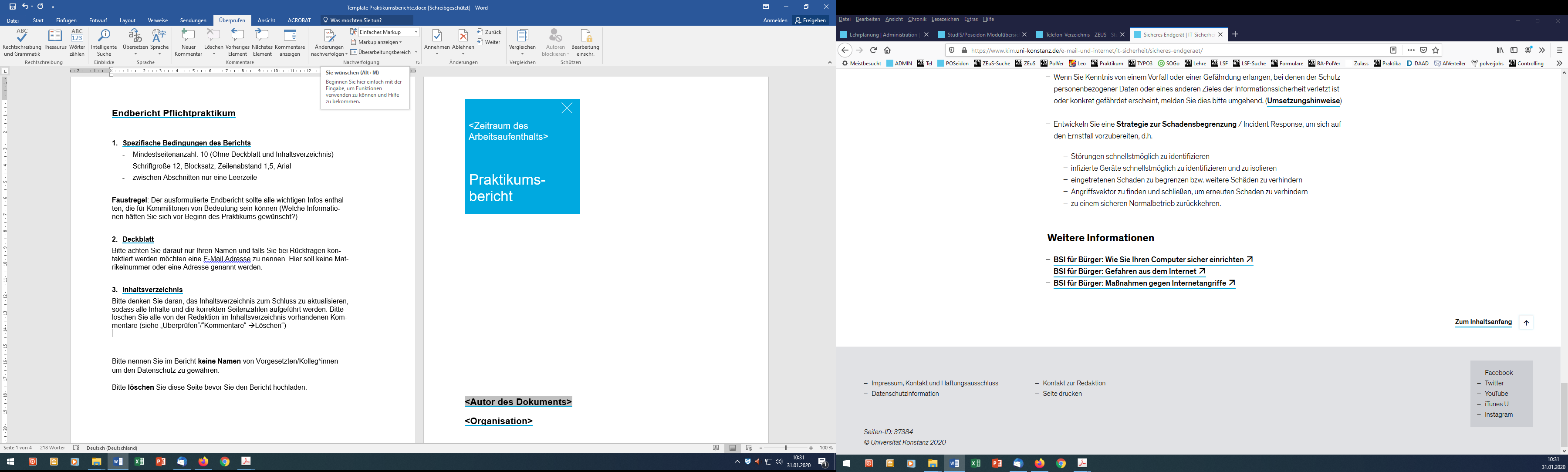 Bitte nennen Sie im Bericht keine Namen von Vorgesetzten/Kolleg*innen um den Datenschutz zu gewähren. WICHTIG: Bitte löschen Sie diese erste Seite bevor Sie den Bericht hochladen. <Autor des Dokuments><Organisation>Inhaltsverzeichnis1.	Beschreibung der Institution	22.	Bewerbungsverfahren	23.	Praktische Tipps zur Vorbereitung	24.	Arbeitsinhalte	25.	Berufspraktische Kenntnisse	26.	Analytische Betrachtung/Fazit	27.	Weitere wichtige Aspekte	2Beschreibung der InstitutionBewerbungsverfahrenPraktische Tipps zur VorbereitungArbeitsinhalteBerufspraktische KenntnisseAnalytische Betrachtung/FazitWeitere wichtige Aspekte